ПРОЄКТ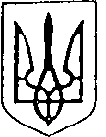 УкраїнаБільшівцівська селищна радаXІІ сесія VIII скликанняРІШЕННЯвід 25 січня 2022  року                                                                     смт. Більшівці                       № Про внесення змін до бюджету Більшівцівської селищної територіальної громади  на 2022 рікКеруючись статтями 14, 55,89, 91 Бюджетного кодексу України, статтею 26 Закону України "Про місцеве самоврядування в Україні",  десятою сесією восьмого скликання селищної ради від 22.12.2021 "Про бюджет Більшівцівської селищної територіальної громади на 2022 рік", селищна рада вирішила:1. Залишок коштів, який склався на початок року по загальному фонду в сумі 1298560,00 грн.  направити на:1.1. Фінансування заходів місцевих програм :-«Проведення заходів формування підрозділу та штабу району  територіальної оборони на 2022 рік» за  кодом  бюджетної програми 0118240 «Заходи та роботи з територіальної оборони» -26860,00грн.;-«Програма фінансової підтримки комунального некомерційного підприємства»Центру надання медико-санітарної допомоги Більшівцівської селищної ради на перід 2022 року» за  кодом  бюджетної програми 0112111«Первинна медична допомога населенню, що надається центрами первинної медичної (медико-санітарної) допомоги» - 100000,00грн.-«Програма фінансової підтримки комунального некомерційного підприємства«Більшівцівська міська лікарня Більшівцівської селищної ради на перід 2022 року» за  кодом  бюджетної програми 0112010 «Багатопрофільна стаціонарна медична допомога населенню» - 100000,00 грн.- «Поліцейський офіцер громади Більшівцівської селищної ради  на 2022 рік» за  кодом  бюджетної програми 0118230 «Інші заходи громадського порядку та безпеки» -15000,00грн.-«Відкрита громада влада для людей» за  кодом  бюджетної програми 01110150 «Організаційне, інформаційно-аналітичне та матеріально-технічне забезпечення діяльності обласної ради, районної ради, районної у місті ради (у разі її створення), міської, селищної, сільської рад » -85000,00 грн.;           1.2. Для надання міжбюджетного трансферту бюджету Галицької міської територіальної громади для Галицького територіального центру надання соціальних послуг на утримання підопічних з числа жителів населених пунктів Більшівцівської селищної територіальної громади, які знаходяться у відділенні стаціонарного догляду згідно договору № 2 від 04.01.2022  про співпрацю за  кодом  бюджетної програми 0379770 «Інші субвенції з місцевого бюджету» -190000,00 грн..       1.3. З метою забезпечення видатків на заробітну плату з нарахуванням закладам загальної-середньої освіти громади, в тому числі встановлення надбавки за престижність в розмірі не менше 10% посадового окладу, збільшити план асигнувань загального фонду за  кодом  бюджетної програми 0111021« Надання загальної середньої освіти закладами загальної середньої освіти» на суму 781700,00 грн.:Кінашівський ліцей  - 107000,00 грн;Жалиборівська гімназія  - 104000,00грнЗагірська гімназія  -75000,00 грнНовоскоморохівська гімназія - 431000,00 грнДитятинська гімназія  - 64700,00грн.  2.  Начальнику фінансового відділу  (Л.Костецька) внести відповідні зміни до  бюджету Більшівцівської селищної територіальної  громади на 2022 рік.  3. Відділу бухгалтерського обліку (Г.Мегас) внести відповідні зміни до Паспортів бюджетних програм на 2022 рік.4.Контроль за виконанням рішення покласти на постійну комісію селищної  ради з питань планування фінансів, бюджету та соціально-економічного розвитку (М.Станіславський).Селищний голова 					Василь САНОЦЬКИЙ